Description:  This webinar will introduce participants to The AFLS Assessment and Curriculum Guides as an extension to a verbal behavior program.  Participants will gain the knowledge and tools to track a learner’s functional living skills and plan an individual intervention program to increase independence.Learning Objectives:Participants will understand the importance of including functional living skills in an individual intervention plan.Participants will become familiar with the Assessment of Functional Living Skills Guides that include protocols in Basic Living Skills, School Skills, Home Skills, Community Skills, Vocational Skills and Independent Living Skills.Participants will learn how to use planning tools to easily develop a program that incorporates functional living skills chosen from the AFLS.Presenter Information: Deb Rauner M.Ed received a B.S. in Elementary and Special Education and a M. Ed. In Educational Psychology with endorsements in Elementary Education, Special Education (Mild/Moderate/Severe Disabilities and Behavior Disorders). Ms. Rauner has been a special education teacher for 33 years, with 17 years as a classroom teacher for students with autism, moderate and severe disabilities and 16 years as a Behavior Specialist. Ms. Rauner has served students in self-contained classroom and regular education classrooms and has also done consultation in early childhood classrooms, daycares, with home programming and at vocational sites. Ms. Rauner has received and provided a variety of training in areas such as Applied Behavior Analysis, Functional Behavior Assessment, Programming for students with Autism Spectrum Disorders, and Teaching Language and Designing ABA Classrooms using Verbal Behavior Strategies. Ms. Rauner is currently an Autism Consultant.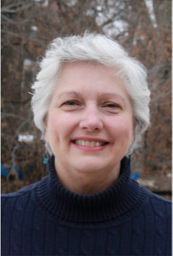 Who should attend:  Administrators, general education teachers, specialist teachers, family members, paraprofessionals, special education professionals, and related service providersRegister: https://www.surveymonkey.com/r/SJV3TPS